1. 科研项目报销时间：每周一下午（13:30—16:00）、周四下午（13:30—16:00）（如科研处工作有特殊情况，会提前一天在科研群通知，请有课题的老师都 加科研群65721640关注信息；如有老师有特殊情况，请提前与李奕预约）2. 科研项目报销流程：1）报账员登录网上财务系统（http://172.16.90.26:8888/）：科研处公共账号：0107012；密码：12）填相关单据（支出证明单、借支单等）注意事项：（1）结算方式：选“公务卡结算”或“个人工资卡”（注意：不能报现金）（2）事由：填“课题来源+课题编号”，如：市产学研项目2015010（3）费用项目：参考文件“关于印发《武汉商学院科研项目经费管理暂行办法》的通知”（见科研处网站“下载中心”）2015年最新补充：①所有发票（含油票）必须标有“武汉商学院”；②差旅费必须填“武汉商学院国内公务差旅审批单”；③招待费必须填“武汉商学院公务接待审批单”，或误餐费参考标准大致为： 20-30元/人/餐（以财务处要求为准）；③办公用品300元以上的要附明细单；④不能报“食品一类项目”（4）预算指标：纵向课题（各级各类国家、省市局等都属于纵向课题） 选“ ”；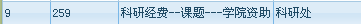 横向课题选“”；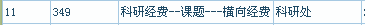 学会、协会会费经陈处审核选“”；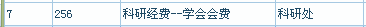 研究所、基地建设选“”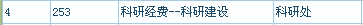 （5）报销单据审核地点及审核人：致远楼科研处301，李奕。联系电话：84791375（6）报销地点：致远楼财务处206，孟兰谷；联系电话：84791371